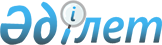 О внесении изменений в решение Риддерского городского маслихата от 16 апреля 2012 года № 3/3-V "Об утверждении Правил о размере и порядке оказания жилищной помощи в городе Риддере"
					
			Утративший силу
			
			
		
					Решение Риддерского городского маслихата Восточно-Казахстанской области от 20 декабря 2013 года N 23/4-V. Зарегистрировано Департаментом юстиции Восточно-Казахстанской области 23 января 2014 года № 3181. Утратило силу - решением Риддерского городского маслихата Восточно-Казахстанской области от 16 февраля 2015 года N 31/2-V      Сноска. Утратило силу - решением Риддерского городского маслихата Восточно-Казахстанской области от 16.02.2015 N 31/2-V (вводится в действие по истечении десяти календарных дней после дня его первого официального опубликования).

      Примечание РЦПИ.

      В тексте документа сохранена пунктуация и орфография оригинала.

      В соответствии со статьей 97 Закона Республики Казахстан от 16 апреля 1997 года "О жилищных отношениях", статьей 6 Закона Республики Казахстан от 23 января 2001 года "О местном государственном управлении и самоуправлении в Республике Казахстан", постановлением Правительства Республики Казахстан от 30 декабря 2009 года № 2314 "Об утверждении Правил предоставления жилищной помощи", постановлением Правительства Республики Казахстан от 7 апреля 2011 года № 394 "Об утверждении стандартов государственных услуг в сфере социальной защиты, оказываемых местными исполнительными органами" Риддерский городской маслихат РЕШИЛ:

      1. Внести в решение Риддерского городского маслихата от 16 апреля 2012 года № 3/3-V "Об утверждении Правил о размере и порядке оказания жилищной помощи в городе Риддере" (зарегистрировано в Реестре государственной регистрации нормативных правовых актов за № 5-4-168, опубликовано 08 мая 2012 года в газете "Риддерские вести" №18) следующие изменения:

      заголовок решения на государственном языке изложен в новой редакции, заголовок на русском языке не изменяется;

      внесены изменения по всему тексту решения и приложений на государственном языке, текст на русском языке не изменяется;

      преамбулу решения изложить в следующей редакции:

      "В соответствии со статьей 97 Закона Республики Казахстан от 16 апреля 1997 года "О жилищных отношениях", статьей 6 Закона Республики Казахстан от 23 января 2001 года "О местном государственном управлении и самоуправлении в Республике Казахстан", постановлением Правительства Республики Казахстан от 14 апреля 2009 года № 512 "О некоторых вопросах компенсации повышения тарифов абонентской платы за оказание услуг телекоммуникаций социально защищаемым гражданам", постановлением Правительства Республики Казахстан от 30 декабря 2009 года № 2314 "Об утверждении Правил предоставления жилищной помощи", постановлением Правительства Республики Казахстан от 7 апреля 2011 года № 394 "Об утверждении стандартов государственных услуг в сфере социальной защиты, оказываемых местными исполнительными органами" Риддерский городской маслихат РЕШИЛ:";

      в Правилах о размере и порядке оказания жилищной помощи в городе Риддере, утвержденных указанным решением:

      пункт 1 изложить в следующей редакции:

      "Настоящие Правила о размере и порядке оказания жилищной помощи в городе Риддере (далее - Правила) определяют размер и порядок оказания малообеспеченным семьям (гражданам) жилищной помощи.";

      пункт 4 изложить в следующей редакции:

      "4. Жилищная помощь предоставляется за счет средств местного бюджета малообеспеченным семьям (гражданам), постоянно проживающим в данной местности на оплату:

      1) расходов на содержание жилого дома (жилого здания) семьям (гражданам), проживающим в приватизированных жилых помещениях (квартирах) или являющимися нанимателями (поднанимателями) жилых помещений (квартир) в государственном жилищном фонде;

      2) потребления коммунальных услуг и услуг связи в части увеличения абонентской платы за телефон, подключенный к сети телекоммуникаций семьям (гражданам), являющимся собственниками или нанимателями (поднанимателями) жилища;

      3) арендной платы за пользование жилищем, арендованным местным исполнительным органом в частном жилищном фонде.

      Расходы малообеспеченных семей (граждан), принимаемые к исчислению жилищной помощи, определяются как сумма расходов по каждому из вышеуказанных направлений.

      Жилищная помощь определяется как разница между суммой оплаты расходов на содержание жилого дома (жилого здания), потребление коммунальных услуг и услуг связи в части увеличения абонентской платы за телефон, подключенный к сети телекоммуникаций, арендной платы за пользование жилищем, арендованным местным исполнительным органом в частном жилищном фонде, в пределах норм и предельно-допустимого уровня расходов семьи (граждан) на эти цели, установленных местными представительными органами.

      Жилищная помощь оказывается по предъявленным поставщиками счетам на оплату коммунальных услуг на содержание жилого дома (жилого здания) согласно смете, определяющей размер ежемесячных и целевых взносов, на содержание жилого дома (жилого здания), за счет бюджетных средств лицам, постоянно проживающим в данной местности.";

      абзац третий в пункте 7 исключить;

      в пункте 11 абзац первый изложить в следующей редакции:

      "11. Для назначения жилищной помощи семья (гражданин) обращается в уполномоченный орган или Риддерский отдел филиала республиканского государственного предприятия "Центр обслуживания населения" по Восточно-Казахстанской области с заявлением и представляет следующие документы:";

      подпункт 9) пункта 11 исключить.

      2. Настоящее решение вводится в действие по истечении десяти календарных дней после дня его первого официального опубликования, за исключением абзацев девятого, семнадцатого, двадцатого, пункта первого настоящего решения, которые вводятся в действие с 1 января 2014 года.




					© 2012. РГП на ПХВ «Институт законодательства и правовой информации Республики Казахстан» Министерства юстиции Республики Казахстан
				
      Председатель сессии 

Б. КЗЫКЕЕВ

      Секретарь городского маслихата 

И. ПАНЧЕНКО
